Chamber Executive Board Meeting11:30-12:30April 2 – Sentry BankAttendees:	Leslie Lane      Kerry Peterson       Adam Otteson         Erica Jodsaas          Brad Eckhoff            Jude DuHoux  Call to OrderMarch Board Meeting MinutesMotion to approve by: BradMotion seconded by: EricaMarch Treasurer’s Report- (Reading & approval  expenses & revenues)Motion to approve by: KerryMotioned seconded by: EricaMarketingBAM Update (Ann Reisner)/Bad Habit/Local Blend/Kays/McDonalds/Bello/CobornsNewsleaders/SJP/Church of St. Josephstates B&B: pdf file to forward to BAMResurrection: Rootbeer Floats  possibly luggage?VouchersPermit Usage/Bulk MailJoseph WalzMissouri River / Social Media time at a meetingDid anyone go over to Collegeville Communities after last month’s meeting? BAHNew Members / Prospects was a bust! Showcase: Showcase Calls/Showcase Reminders/Showcase PosterSigns are up.Guidelines are sent                     Boyscouts (no response)      No Freedom FlightSponsors in Plexi SignsChris Panek handing out flyer for children and financeInflatables/Bags/No InsertsThe big blast Adam Honer 320-266-0339   $450Good of the Chamber (Fan mail, donation requests etc.)Support each other at next Chamber meeting (phone time)April 10 Chamber MeetingSafe at Home, Maggie LarsonHost: AMG Promotions and ApparelCaterer: Kay’sMay 8 Chamber MeetingPresenter: Borgert ProductsHost: Shaklee and Sunrizon RealtyCaterer: BelloAdjournMotion to adjourn by: BradMotion seconded by: EricaNO LONGER MEMBERS:
Kennedy / Jim Reed / Dave Bentrud / Sliced / Summit Mortgage Julie Velline / Tell-A-Vision / Computer Technology / Jerry Wetterling / St. Joseph Action Group / Reliable Rolloff
    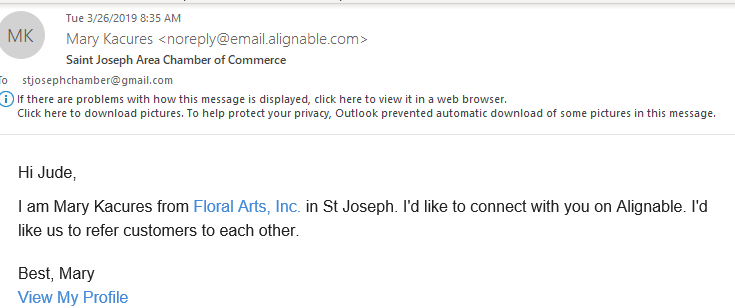 NO NEED TO READ FURTHER…THIS IS ONLY IF WE HAVE TIMEOffice Depot Update/Business Card Rack/Hot Web Deals/Constant Contact Access1005 St. cloud membersDeal with bouncesAmbassador Program2 times per month: Cold Spring Employee Recognition Program ($100 award from Chamber), winner invited to annual meetingNew members (ribbon cutting), anniversary, remodel, open house, grand re-openingScheduled (with at least two volunteers)Visit (1/2 hour)Framed CertificateYoung Professionals of St. Joseph: A new program of the St. Joseph Area Chamber of Commerce with a goal to target young professionals (age 21-39) in the early stages of their career and offer them professional and social connections within the community as well as a forum for them to voice their opinions.